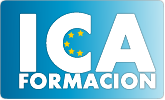 Operaciones básicas de pisos en alojamientos Formación específica:-Arreglo de habitaciones y zonas comunes en alojamientos-Lavado de ropa en alojamientos-Planchado y arreglo de ropa en alojamientos  DURACION: 100 horas. Modalidad: 80 por Aula Virtual y 20 prácticas presencialesLUGAR DE PRÁCTICAS: Granja O Castelo. Casa Rural en Ponte CaldelasFormación específica en autoempleo y/o creación de empresasDesign Thinking para emprendedoresInvestigación del entorno y detección de oportunidadesEstudio de mercado: conoce a tu cliente (mapa de empatía)La idea y la definición de la propuesta de valor (lienzo de propuesta de valor)Diseño del plan de negocio (lienzo de modelo de negocio)Definición de objetivos: plan estratégicoPlan de marketingPlan de operaciones. Cómo y con qué llevar a cabo el proyectoPlan económico financieroPlan de implantaciónDuración: 25 horasModalidad: Aula VirtualTUTORÍAS DURACIÓN: 60 horasMODALIDAD: AULA VIRTUALServicios de bar y cafetería Formación específica:Técnicas de servicio de alimentos y bebidas en barra y mesa.Bebidas.Servicio de vinos.Elaboración y exposición de comidas en el bar-cafetería.Gestión del bar-cafetería.Seguridad, higiene y protección ambiental en hostelería.Inglés profesional para servicios de restauraciónFormación específica en autoempleo y/o creación de empresasDesign Thinking para emprendedoresInvestigación del entorno y detección de oportunidadesEstudio de mercado: conoce a tu cliente (mapa de empatía)La idea y la definición de la propuesta de valor (lienzo de propuesta de valor)Diseño del plan de negocio (lienzo de modelo de negocio)Definición de objetivos: plan estratégicoPlan de marketingPlan de operaciones. Cómo y con qué llevar a cabo el proyectoPlan económico financieroPlan de implantaciónDuración: 25 horasModalidad: Aula VirtualTUTORÍAS DURACIÓN: 60 horasMODALIDAD: AULA VIRTUAL